Camino Sagrado a Machu Picchu8D/7N: Lima, Cusco y Camino Inca a Machu Picchu 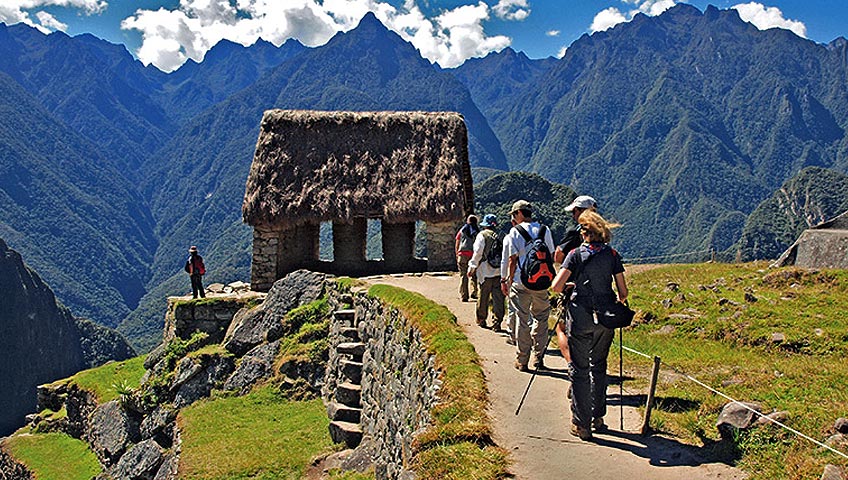 ITINERARIO DETALLADODÍA 1: LIMA | INC: - Llegada a la ciudad de Lima, asistencia y traslado al hotel. En la tarde, pasearemos por las principales calles, plazas y avenidas de la ciudad. Comenzaremos por el Parque del Amor en Miraflores, con una espectacular vista del Océano Pacífico. Luego, tendremos una vista panorámica de la Huaca Pucllana, centro ceremonial de la cultura Lima. Continuaremos a la Plaza de Armas, donde encontraremos el Palacio de Gobierno y el Palacio Municipal. Visitaremos la Catedral y caminaremos hasta el Convento de Santo Domingo, cuyos pasillos fueron transitados por San Martín de Porras y Santa Rosa de Lima en el siglo XVII y donde actualmente yacen sus restos. Alojamiento en Lima.DÍA 2: LIMA/CUSCO | INC: D.Traslado al aeropuerto para nuestra salida a Cusco. A la llegada, asistencia y traslado al hotel. Resto del día libre para aclimatarse. Alojamiento en Cusco.DÍA 3: PISCACUCHO / HUAYLLABAMBA | INC: A/C.¡Empieza la gran aventura! Luego del recojo en nuestro hotel, pasaremos por Ollantaytambo (2,792 mt. / 9,160 ft.) para realizar las últimas compras y posteriormente dirigirnos hacia Piscacucho (2,750 mt. / 9,022 ft.), en el Km. 82 de la vía férrea, para ingresar a la red del Camino Inca. Iniciaremos una caminata ligera que servirá para aclimatarnos. Apreciaremos el bello nevado Verónica y arribaremos a un mirador natural desde donde apreciaremos a la distancia el sitio arqueológico de Llaqtapata. Seguiremos hasta nuestro primer campamento en Huayllabamba (3,000 mt. / 9,842 ft.) Distancia: 12 km. / 7.45 mi.Tiempo aproximado: 5-6 hrs.Altitud máxima alcanzada: 3,000 mt. / 9,842 ft.Campamento: Huayllabamba (3,000 mt. / 9,842 ft.)Destacados: Vista panorámica de Llaqtapata y del Nevado Verónica.DÍA 4: HUAYLLABAMBA / LLULLUCHAPAMPA / WARMIWAÑUSCA / PACAYMAYO | INC: D/A/C.Se avecina el día más intenso del Camino Inca, asegurémonos de llevar algunos dulces adicionales en nuestro bolso de mano para tener energía extra. Avanzaremos a través del Valle de Huayllabamba mientras observamos el cambio ecológico al pasar de la sierra a la puna. En Yunca Chimpa nos prepararemos para el ascenso hasta Llulluchapampa (3,750 mt. / 12,303 ft.). Mientras disfrutamos de un reparador snack, apreciaremos el Valle de Huayanay y nuestro reto del día, la desafiante Abra de Warmiwañusca (4,200 mt. / 13,799 ft.), conocida también como “De la Mujer Muerta”. Si somos afortunados, podremos deleitarnos con los bellos picaflores y gorriones que habitan en el área. Finalmente, descenderemos hasta nuestro campamento en Pacaymayo (3,600 mt. / 11,811 ft.) para almorzar y descansar luego de este día de retos y espectaculares vistas.Distancia: 11 Km. / 6.83 mi.Tiempo aproximado: 6-7 hrs.Altitud máxima alcanzada: 4,200 mt. / 13,799 ft.Campamento: Pacaymayo (3,600 mt. / 11,811 ft.)Destacados: Paso de Warmiwañusca.DÍA 5: RUNCURACAY / SAYACMARCA / PHUYUPATAMARCA / WIÑAYWAYNA | INC: D/A/C.Hoy nos espera la mayor carga arqueológica de nuestra caminata, será el día más largo pero a la vez el que más nos impresionara y con un menor grado de dificultad. Ascenderemos al Abra de Runcuracay (3,860 mt. / 12,664 ft.) donde visitaremos el complejo arqueológico del mismo nombre y continuaremos a la ciudadela inca de Sayacmarca (3,580 mt. / 11,745 ft.) Luego del almuerzo, cruzaremos el Abra de Phuyupatamarca (3,700 mt. / 12,139 ft.) En la zona, apreciaremos el complejo inca mejor preservado de todo el Camino Inca, cuyo significado en español es “sobre las nubes”. Luego de un reparador descanso, continuaremos hacia Wiñaywayna (2,650 mt. / 8,694 ft.), complejo inca que nos dejará boquiabiertos con sus numerosas terrazas agrícolas y sus sectores religioso y urbano. Aquí finalizaremos este día, acamparemos y tendremos nuestra cena de despedida. Distancia: 16 km. / 9.93 mi.Tiempo aproximado: 8 hrs.	Altitud máxima alcanzada: 3,860 mt. / 12,664 ft.Zona de Campamento: Wiñaywayna (2,650 mt. / 8,694 ft.)Destacados: Runcuracay, Sayacmarca, Phuyupatamarca y Wiñaywayna.DÍA 6: WIÑAYWAYNA / INTIPUNKU / MACHU PICCHU | INC: D/A.Estamos a un paso de nuestro objetivo principal. Nos levantaremos por la madrugada para ascender por un angosto camino de escalinatas hasta el Intipunku o Puerta del Sol (2,720 mt. / 8,923 ft.) y tener una vista de Machu Picchu (2,450 mt. / 8,038 ft.) que nos dejará sin aliento, podremos apreciar el amanecer y retratar este refugio inca a la distancia. Descenderemos para realizar una visita guiada de la ciudadela, donde tendremos una detallada explicación de las distintas áreas de esta Maravilla del Mundo. Luego, almorzaremos en uno de los restaurantes.  Nos alojaremos en uno de los hoteles de Aguas Calientes o Machu Picchu, lo que nos permitirá más tiempo en este recinto.Distancia: 4km. / 2.48 mi.Tiempo aproximado: 2 hrs.Altitud máxima alcanzada: 2,720 mt. / 8,923 ft.Destacados: Intipunku y Machu Picchu.DÍA 7: MACHU PICCHU/CUSCO | INC: D.Mañana libre. Las entradas para Machu Picchu son limitadas, recomendamos realizar la solicitud de entradas para días posteriores en el momento de realizar la reservación del programa y así evitaremos congestiones o falta de disponibilidad localmente. En una visita adicional a Machu Picchu podremos visitar sectores como Intipunku o Puerta del Sol, la entrada a la ciudadela del Camino Inca. Para los que deseen una aventura más intensa visitando el Huayna Picchu, se debe considerar que sólo existen 400 cupos diarios para realizar ascensos, los cuales deben ser previamente reservados. A la hora coordinada, retornaremos en tren y seremos trasladados al hotel. Alojamiento en Cusco.DÍA 8: CUSCO/LIMA | INC: D.A la hora coordinada, traslado al aeropuerto para abordar nuestro vuelo de salida.Fin de nuestros servicios.NOTA IMPORTANTE: Recomendamos un día libre adicional en Cusco para aclimatarse mejor y realizar actividades de aventura como canotaje, cabalgatas o escalada ligera.PAQUETE INCLUYELIMATraslados aeropuerto / hotel / aeropuerto - Hd Visita de la ciudad 1 noche de alojamiento - Desayuno diarioCUSCOTraslados aeropuerto / hotel / aeropuerto  4 días / 3 noches Camino Inca. Pensión completa. Equipo de campamento especificado.2 noches de alojamiento en Cusco - 3 noches de campamento - 1 noche de alojamiento en Aguas calientes o Machu Picchu	DURANTE EL CAMINO INCA (A PIE) Y EL CAMPAMENTO SE INCLUYEGuía experto en la ruta, personal del apoyo.Comidas calientes: 3 desayunos, 3 almuerzos, 3 cenas, 3 té, 3 snacks.Carpas bipersonales, bolsa de dormir, carpa cocina, carpa comedor, mesas, bancas.Agua caliente en lavatorios para aseo personal.Boleto de ingreso a Machu Picchu y Camino Inca; bus de bajada tren de retorno.Botiquín de primeros auxilios, oxígeno y radios de comunicación.Matras de aire thermarest.Ticket de tren de retorno.RECOMENDAMOS TRAER:Poncho de lluvia (plástico)Chompa gruesaCasaca de abrigoProtector solarGorro o sombreroAnteojos para el solZapatillas para caminatasPolos de manga corta y largaMedias de deporteCantimplora para aguaLinternaCámara fotográficaMedicamentos personales sugeridos por su médicoNota: Programa en tren Sacred Valley incluye  almuerzo y cena en el  tren / Programa en tren Primera Clase incluye el almuerzo en el tren.HOTELES SELECCIONADOS O SIMILIARES FICHA TÉCNICASalidas: lunes, miércoles y viernes sujetas a disponibilidad de espacio.Mínimo: 2 pasajeros.Temporada de Operación: Todo el año excepto febrero.Servicio: compartido.EMPRESA DE TRENPERU RAILPERU RAILPERU RAILPERU RAILPERU RAILPERU RAILCategoríaEXPEDITIONEXPEDITIONEXPEDITIONVISTADOMEVISTADOMEVISTADOMEAcomodaciónSimpleDobleTripleSimpleDobleTripleCONFORT 162213701370168114291429TURISTA165313951387171214541446TURISTA SUPERIOR177914491436183815081495PRIMERA182914741443188815331502PRIMERA SUPERIOR 202115811535210016591620LUJO*252518741926258419331985LUJO SUPERIOR272719851953278620442012LIMACUSCOCOMFORTLibre Hotel Allpa Hotel and SuitesCasa Andina Standard Miraflores CentroCasa Andina Standard Miraflores San Antonio  Agusto's Cusco  Mabey Cusco Ferre CuscoTURISTAJose Antonio Executive Jose Antonio Lima Costa del Sol Wyndham Salaverry  Dazzler by Wyndham San IsidroAnden Inca Royal Inka IRoyal Inka IITURISTA SUPERIORJosé Antonio DeluxeCrowne PlazaFour Points by Sheraton MitafloresINNSIDE by Melia Lima MirafloresCasa Andina Standard Cusco Koricancha  Terra AndinaRuinas HotelPRIMERAJose Antonio Executive Jose Antonio Lima Costa del Sol Wyndham Salaverry  Dazzler by Wyndham San IsidroJose Antonio CuscoXima Hotel CuscoSan Agustin PlazaPRIMERA SUPERIORJosé Antonio DeluxeCrowne PlazaFour Points by Sheraton MitafloresINNSIDE by Melia Lima MirafloresCosta del Sol Ramada Cusco Casa Andina Premium Cusco Hilton Garden Inn  Sonesta Hotel CuscoLUJODoubletree by HiltonLos Delfines Hotel  y Casino AC Hotel Lima MirafloresPalacio del Inka , a Luxury Collection   Aranwa Cusco Boutique Hotel  LUJO SUPERIORWestin Lima Hotel & Convention Center  Hilton Lima MirafloresPalacio del Inka, a Luxury CollectionHabitacion  DeluxeCOLECCIÓN BELMONDBelmond Miraflores ParkBelmond Hotel MonasterioBelmond Palacio Nazarenas